BÀI TẬP TOÁN 6Bài 1: Tính hợp lí (-37) + 14 + 26 + 37(-24) + 6 + 10 + 2415 + 23 + (-25) + (-23)60 + 33 + (-50) + (-33)35. 18 – 5. 7. 2845 – 5. (12 + 9)24. (16 – 5) – 16. (24 - 5)  29. (19 – 13) – 19. (29 – 13)31. (-18) + 31. ( - 81) – 31(-12).47 + (-12). 52 + (-12)Bài 2: Bỏ ngoặc rồi tính111 + (-11 + 27)(27 + 514) – (486 – 73)(36 + 79) + (145 – 79 – 36)(38 – 29 + 43) – (43 + 38)Bài 3: Tính giá trị của biểu thứcx + 8 – x – 22       với  x = 2010- x – a + 12 + a     với  x = - 98; a = 99Bài 4: Tìm x-16 + 23 + x = - 162x – 35 = 15(2x – 5) + 17 = 610 – 2(4 – 3x) = -4BÀI TẬP NGỮ VĂN 61. Xác định các phó từ trong đoạn trích sau đây :“Bởi tôi ăn uống điều độ và làm việc có chừng mực nên tôi chóng lớn lắm. Chẳng bao lâu, tôi đã trở thành một chàng dế thanh niên cường tráng. Đôi    càng tôi mẫm bóng. Những cái vuốt ở chân, ở khoeo cứ cứng dần và nhọn hoắt. Thỉnh thoảng, muốn thử sự lợi hại của những chiếc vuốt, tôi co cẳng lên, đạp phanh phách vào các ngọn cỏ. Những ngọn cỏ gãy rạp, y như có nhát dao vừa lia qua”.(Tô Hoài)2. Xác định các phó từ trong bài thơ Đêm nay Bác không ngủ của Minh Huệ (Ngữ văn 6, tập hai).3. Xác định các phó từ trong những câu sau đây :a) Đêm khuya cháu vẫn cứ thổn thức không sao ngủ được.b) Em ăn ngay đi cho kịp giờ lên lớp.c) Bạn Lan đi ra cổng từ lúc nãy.d) Ô vẫn còn đây, của các em Chồng thư mới mở, Bác đang xem.(Tố Hữu)đ) Em tôi cũng vừa mới đi học.4. a) Đặt hai câu có phó từ đứng trước và hai câu có phó từ đứng sau động từ hoặc tính từ.b) Đặt ba câu có hai phó từ đi liền nhau trước động từ.5. Viết đoạn văn nói về tình cảm của em đối với thầy cô, chú ý sử dụng phó từ.BÀI TẬP TIẾNG ANH 6PART 1. PHONETICSI.	Find the word which has a different sound in the part underlined. Read the words aloud.1.	A. programme	B. any	C. channel	D. father2.	A. brother	B. weather	C. theater	D. both3.	A. this	B. throw	C. theme	D. think4.	A. either	B. breath	C. clothes	D. feather5.	A. cute	B. just	C. industry	D. hungryII.	Put the words in the box into two groups.PART 2. VOCABULARY & GRAMMARI.	Find one odd word A, B, C or D.1.	A. antenna	B. remote	C. schedule	D. screen2.	A. producer	B. audience	C. on-looker	D. viewer3.	A. character	B. comedy	C. sitcom	D. cartoon4.	A. MC	B. weathergirl	C. newsreader	D. actor5.	A. horror	B. game show	C. romance	D. scienceII.	Circle A, B, C or D for each picture.1.	... is a television programme to give the description of the weather for the next few days.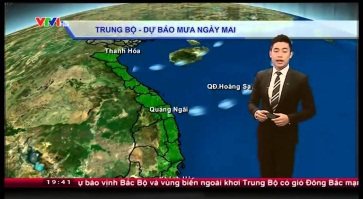 	A. game show	B. weather forecast	C. animal programme	D. dancing2.	A person who acts in a comedy is a...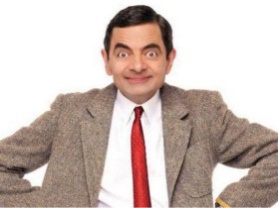 	A. comedian	B. producer	C. MC	D. reporter3.	My daughter likes... because they are funny and colourful.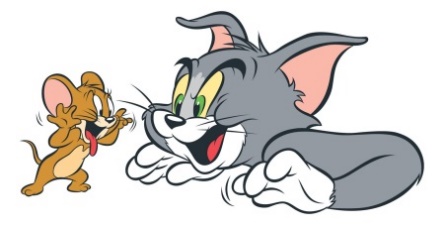 	A. sitcom	B. quiz show	C. novel	D. drama4.	There are many interesting... for entertainment on TV.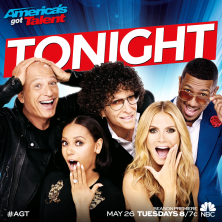 	A. books	B. events	C. news headlines	D. programmesIII.	Use the words in the box to complete the passage below.IV.	Match the questions with answers.Your answers:V.	Make questions for the underlined part in each sentence.1.	MC in the game show "who are millionaires" is Lai Van Sam.2.	People can know about the weather in their regions from the weather forecast.3.	My father watches TV twice a day.4.	The game show lasts sixty minutes.5.	The studio of Viet Nam's national TV station is in Ha Noi.6.	I like Mr. Bean best because he always makes me laugh when I see him on TV.7.	Millions of viewers will watch the EURO football match on TV this evening.8.	Yes, very much. I like documentary most.9.	My mother is watching her favourite programme "the million pound drop".10.	We can meet in front of theater at 7 p.m.VI.	Use but, and, so, because, although to complete sentences.1.	I stayed at home 		 I was ill.2.	My brother loves mountain-climbing very much 		 I am not.3.	My dose friend 		 I have the same hobby.4.	I went to school on time 		 it rained very hard this morning.5.	I lost my money 		 I couldn't buy anything.PART 3. READINGI.	Fill in the blank with a word/ phrase in the box.II.	Reading the passage and decide whether the followings statements are true (T) or false (F).	Television is a product that was invented in 1926 and has been developed over many years and it still continues to be developed. The television was one of many great inventions in the 20th century.	The television is an extremely popular product. Over the years many people have bought the television. Now, there are over 15,000 T.V channels in the world. It is clear that the television is a popular product but it is also bad for your sight. People spend almost 4-8 hours in front of a screen (about a sixth to a third of a day). This results in less time to be physically active, spending time with family, doing homework to the best of their ability and reading. This is bad as reading has been proved to affect how smart you are. Also there are many inappropriate television shows that "hypnotize" children into thinking that something wrong is right or something bad is good. On the other hand, some may argue that television can be good for your education as some television programs are documentaries, contain historical facts and help children stay up to date with the world around them (the news). I think that the television can be good for you if you can control how long you are on it and you watch the right types of programs however, even if you do watch good programs, it will still have an effect on your health and sight.1.	TV was invented in the 20th century.2.	People spend about a sixth to a third of a day watching TV.3.	The writer thinks that TV is not good for you.4.	There are more than 15,000 TV channels in the world.5.	TV is unpopular product.PART 4. WRITINGI.	Use the conjunctions to connect the sentences.1.	 I don't like watching TV much. It hurts my eyes.2.	The newsreader on CNN reads very fast. My sister can hear everything in the news.3. 	She loves football. She doesn't like playing football.4.	VTV3 is my favourite channel. VTV1 is my favourite channel.5.	They're listening to music. They can't hear me.6.	You can read Angels and Demons in the library. You can borrow and read it at home.7.	I like travelling. I like climbing.8.	My mother lost the key. She couldn't enter her house.9.	The game show is on VTV3. The science programme is on VTV2.10.	I can't watch the football match. It is on at 2am.MÔN VẬT LÝ LỚP 6I. Lý thuyết.1. Chất rắn nở ra khi nóng lên thể tích tăng, co lại khi lạnh đi thể tích giảm. - Các chất rắn khác nhau nở vì nhiệt khác nhau.2.Các loại máy cơ đơn giản gồm:- Mặt phẳng nghiêng, đòn bẩy, ròng rọc.- Ròng rọc cố định giúp làm thay đổi hướng của lực kéo so với khi kéo trực tiếp ( có lợi về hướng)- Ròng rọc động giúp lực kéo vật lên nhỏ hơn trọng lượng của vật ( có lợi về lực)II. Bài tập vận dụngCâu 1. Chọn từ trong ngoặc điền thích hợp vào chỗ chấm:a. Ròng rọc..................( cố định/ động) là ròng rọc chỉ ..............( đứng yên/ chuyển động) tại một trục cố định. Dùng ròng rọc ............... ( cố định/ động) để đưa một vật lên cao chỉ có tác dụng thay đổi ............( hướng / lực) của lực.b. Ròng rọc ........... ( cố định/ động) là ròng rọc mà khi ta kéo dây thì không những ròng rọc quay mà còn................... ..............( đứng yên/ chuyển động)  cùng với vật. Dùng ròng rọc ............... ( cố định/ động) để đưa một vật lên cao, ta được lợi về lực…...( hướng / lực)Câu 2: Nối mệnh đề bên trái với mệnh đề bên phải để được một câu hoàn chỉnh có nội dung đúng.Câu 3.     a. Tại sao tháp Epphen bằng Thép ở Pháp về mùa hè cao hơn mùa đông? b. Tại sao khi hơ nóng quả cầu bằng kim loại thì quả cầu không bỏ lọt vòng kim loại? (hình 18.1 SGK trang 58) c. Tại sao khi được nhúng vào nước lạnh thì quả cầu lại lọt qua vòng kim loại?  (hình 18.1 SGK trang 58)Câu 4. Có 3 thanh sắt,đồng, nhôm lúc đầu cùng chiều dài là 100cm sau khi làm lạnh,  thanh nào có chiều dài ngắn nhất? Vì sao? (Tham khảo SGK bài 18 trang 59)1. Lực kéo giảm khiA. Dùng ròng rọc cố định2. Lực kéo không giảm khiB. Khi nóng lên3. Dùng ròng rọc động và ròng rọc cố định có tác dụngC. Làm giảm độ nghiêng của mặt phẳng nghiêng.4. Thể tích quả cầu tăngD. Làm thay đổi hướng và giảm độ lớn của lực